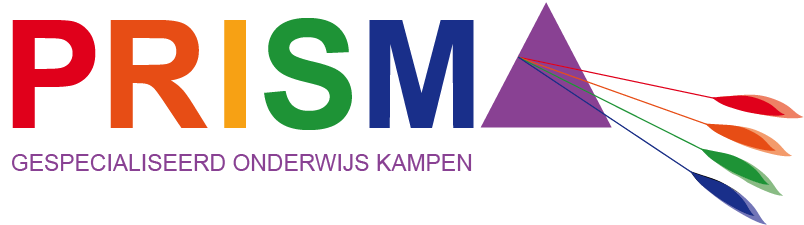 Wij zijn op zoek naar een docent bewegingsonderwijs Speciaal onderwijs in KampenIn Kampen is SO (clusters 4 en 3) en SBO vanaf 1 augustus 2016 samen één geïntegreerde school. Deze school biedt Christelijk onderwijs aan leerlingen van 4-13 jaar. Prisma valt onder de Stichting PC (V)SO Kampen en omstreken. Ben jij een collega die gestalte wil geven aan de kernwaarden; waardig, veilig, gezien en begrepen. Solliciteer nu en/of neem contact op. Functieomschrijving: Je geeft bewegingsonderwijs aan de onderbouw en bovenbouw en bent daarnaast verantwoordelijk, samen met je collega docent bewegingsonderwijs, voor sportactiviteiten en Special Heroes. Werktijdfactor (WTF): 0,3 met kans op een vast contractFunctie-eisen: - Diploma CALO- Ervaring met of interesse in het speciaal onderwijs- Nieuwsgierig en onderzoekend  - Een zelfstandige werkhoudingWij bieden: - Een professioneel en lerend team- Onderwijsinnovatie- Een dynamische en uitdagende werkplek- Collegiale samenwerking- Scholing- Lesson Study en intervisieIngangsdatum:01-02-2020Solliciteren: 	Sollicitatiebrieven dienen voor 01-12-2019  in ons bezit te zijn. Uw sollicitatie kunt u richten aan administratie@sokampen.nl Voor verdere informatie kunt u contact  opnemen met Ina Rook (directeur) 038-3312427/06-29319491.Meer info www.sokampen.nl n.b. Bij voorkeur zijn we op zoek naar iemand die beide vacatures kan combineren!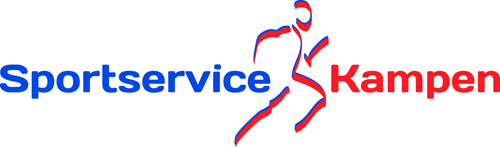 Wij zijn op zoek naar een docent bewegingsonderwijs Sportservice Kampen..is verantwoordelijk voor sportstimulering in de gemeente Kampen. Dit doen wij onder andere door het aanstellen van zoveel mogelijk vakleerkrachten LO in het basisonderwijs.VacatureVoor de basisscholen Emmaschool (Kampen) en Prinses Julianaschool (’s Heerenbroek) zijn wij op zoek naar een vakleerkracht voor de donderdag.Aantal uren:Emmaschool			3,75Prinses Julianaschool		2,75				===Totaal				6,50 urenFunctie-eisen:Diploma Calo – LOWij bieden:- Collegiale samenwerking en intervisie- Scholing- Een contract tot 01-08-2020 met uitzicht op verlenging.Ingangsdatum:01-02-2020Solliciteren:Sollicitatiebrieven dienen voor 01-12-2019  in ons bezit te zijn. Uw sollicitatie kunt u richten aan f.rooseboom@welzijnkampen.nl Voor verdere informatie kunt u contact  opnemen met Frank Rooseboom 06-52043231.n.b. Bij voorkeur zijn we op zoek naar iemand die beide vacatures kan combineren!